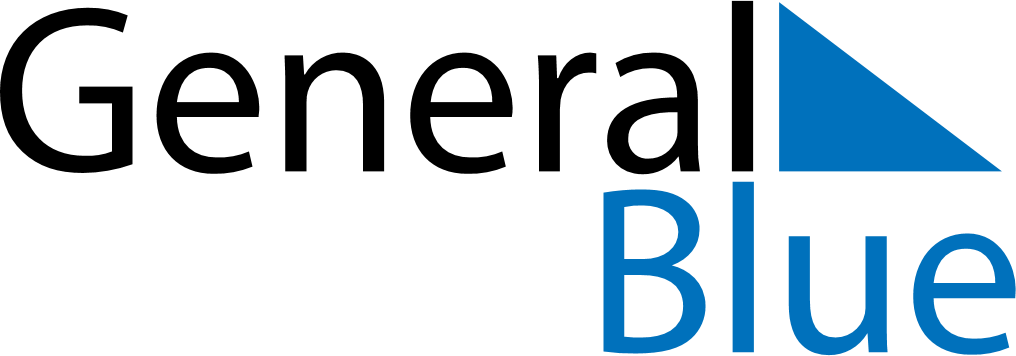 2020 - Q2Svalbard and Jan Mayen 2020 - Q2Svalbard and Jan Mayen 2020 - Q2Svalbard and Jan Mayen 2020 - Q2Svalbard and Jan Mayen 2020 - Q2Svalbard and Jan Mayen 2020 - Q2Svalbard and Jan Mayen AprilSUNMONTUEWEDTHUFRISATApril1234April567891011April12131415161718April19202122232425April2627282930AprilMaySUNMONTUEWEDTHUFRISATMay12May3456789May10111213141516May17181920212223May24252627282930May31JuneSUNMONTUEWEDTHUFRISATJune123456June78910111213June14151617181920June21222324252627June282930JuneApr 5: Palm SundayMay 31: PentecostApr 9: Maundy ThursdayJun 1: Whit MondayApr 10: Good FridayJun 23: Midsummar EveApr 12: Easter SundayApr 13: Easter MondayMay 1: Labour DayMay 8: Liberation DayMay 17: Constitution DayMay 21: Ascension Day